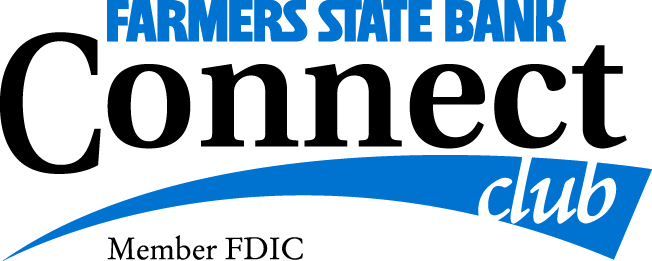 Trip Reservation FormLadies OutingMonday, May 6, 2024Name (1)	__________________________________	Nickname:	________________________________	Address:	_____________________________________________________________________________________	Email:		_____________________________________________________________________________________	Home Phone:	__________________________________	Cell Phone: ___________________________________	Date of Birth:	_____________________________________________________________________________________	Emergency Contact Name: __________________________________	Cell Phone: _____________________________Travel Partner’s Name: _______________________________________________________________________________Special Requests (dietary, accommodations, wheelchair etc…) ______________________________________________________________________________________________________________________________________________Celebration During the tour: ____________________________________________________________Payment Information$150.00Reservation form and payment will be due at the time of sign-upDeadline to sign up for this tour is April 1, 2024Please mail this form along with your payment to: 	FSB Connect Club - Kathy Leesekamp, CBCD							1240 8th Ave Marion IA 52302Signature:  ______________________________________	Date:  _____________________________________	Kathy Leesekamp CBCD - -Connect Club Director (319) 294-2900